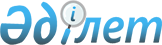 Об утверждении Комплексного плана по борьбе с онкологическими заболеваниями в Республике Казахстан на 2018 – 2022 годыПостановление Правительства Республики Казахстан от 29 июня 2018 года № 395       Правительство Республики Казахстан ПОСТАНОВЛЯЕТ:       1. Утвердить прилагаемый Комплексный план по борьбе с онкологическими заболеваниями в Республике Казахстан на 2018 – 2022 годы (далее – Комплексный план).      2. Центральным исполнительным органам, акимам областей, городов Астаны и Алматы:      1) обеспечить надлежащее и своевременное выполнение мероприятий, предусмотренных Комплексным планом;      2) ежегодно к 10 января представлять в Министерство здравоохранения Республики Казахстан информацию о ходе реализации мероприятий, предусмотренных Комплексным планом.      3. Министерству здравоохранения Республики Казахстан по итогам года, не позднее 25 января, представлять в Правительство Республики Казахстан информацию о ходе реализации Комплексного плана.      4. Настоящее постановление вводится в действие со дня его подписания. Комплексный план по борьбе с онкологическими заболеваниями в
Республике Казахстан на 2018 – 2022 годы              Примечание:              *ежегодные объемы финансирования будут определяться при финансировании государственного бюджета или уточнений на соответствующие финансовые годы, исходя из возможности доходной части государственного бюджета при предоставлении подтверждающих документов             ** на строительство ННОЦ предусмотрено выделение средств в 2018 году – 3 000 000,0 тыс.тг.; 2019 году – 7 208 099,0 тыс.тг.;      2020 году – 8 867 680,0 тыс.тг.       Расшифровка аббревиатур:© 2012. РГП на ПХВ Республиканский центр правовой информации Министерства юстиции Республики Казахстан      Премьер-Министр
Республики КазахстанБ. СагинтаевУтвержден
постановлением Правительства
Республики Казахстан
от 29 июня 2018 года
№ 395Утвержден
постановлением Правительства
Республики Казахстан
от 29 июня 2018 года
№ 395№ п/пНаименование мероприятийФорма завершенияОтветственные за исполнениеСроки проведенияПредполагаемые расходы, тыс. тенгеПредполагаемые расходы, тыс. тенгеПредполагаемые расходы, тыс. тенгеПредполагаемые расходы, тыс. тенгеПредполагаемые расходы, тыс. тенгеПредполагаемые расходы, тыс. тенгеИсточники финансирования№ п/пНаименование мероприятийФорма завершенияОтветственные за исполнениеСроки проведения20182019202020212022всего123456789101112 Направление I. Профилактика и управление факторами риска Направление I. Профилактика и управление факторами риска Направление I. Профилактика и управление факторами риска Направление I. Профилактика и управление факторами риска Направление I. Профилактика и управление факторами риска Направление I. Профилактика и управление факторами риска Направление I. Профилактика и управление факторами риска Направление I. Профилактика и управление факторами риска Направление I. Профилактика и управление факторами риска Направление I. Профилактика и управление факторами риска Направление I. Профилактика и управление факторами риска Направление I. Профилактика и управление факторами риска Раздел 1. Развитие профилактики онкологических заболеваний Раздел 1. Развитие профилактики онкологических заболеваний Раздел 1. Развитие профилактики онкологических заболеваний Раздел 1. Развитие профилактики онкологических заболеваний Раздел 1. Развитие профилактики онкологических заболеваний Раздел 1. Развитие профилактики онкологических заболеваний Раздел 1. Развитие профилактики онкологических заболеваний Раздел 1. Развитие профилактики онкологических заболеваний Раздел 1. Развитие профилактики онкологических заболеваний Раздел 1. Развитие профилактики онкологических заболеваний Раздел 1. Развитие профилактики онкологических заболеваний Раздел 1. Развитие профилактики онкологических заболеваний1.Повысить приверженность населения к здоровому образу жизни путем информированности населения о факторах риска развития онкологических заболеваний и пропаганды принципов здорового питания, физической
активности, отказа от табакокурения, употребления алкогольной продукции и другиепланМЗ, МИК, акиматы областей, городов Астаны и Алматы2019 – 2022 годыне требуется2.Обеспечить мониторинг информированности населения о первых признаках онкологических заболеваний и современных методах их диагностики и леченияпланакиматы областей, городов Астаны и Алматы2019 – 2022 годыне требуется3. Проработать внедрение рекомендаций Европейского кодекса борьбы против онкологических заболеваний в учебно-воспитательный процесс организаций среднего образования информация
 в МЗ МОН, АО "НАО имени И. Алтынсарина" (по согласованию)сентябрь 2019 годане требуется4.Предусмотреть включение семинаров, лекций и круглых столов по изучению рекомендаций Европейского кодекса борьбы против онкологических
заболеваний для педагогических работников в план работы в межкурсовой период семинары, круглые столы, лекции МОН, АО "НЦПК "Өрлеу" (по согласованию)Сентябрь 2019 годане требуется5.Обеспечить профилактику онкологических заболеваний, вызванных инфекциями, путем:
1) проведения информационной кампании о необходимости вакцинации от вируса папилломы человека;
2) увеличения охвата вакцинацией от вирусного гепатита "В" не менее 95 % от целевой группы;
3) информирование о добровольной вакцинации подростков от вируса папилломы человека с охватом не менее 70 % подростков в возрасте от 10 – 13 летпланакиматы областей, городов Астаны и Алматы
 2018 – 2022 годыв пределах предусмотренных средств РБ 070-1016.Обеспечить контроль за реализацией мероприятий
по снижению воздействия канцерогенных факторов на рабочем местеотчетМЗ, МТСЗН,
 акиматы областей, городов Астаны и Алматы 2018 –2022
годыне требуется7.Обеспечить мониторинг снижения влияния канцерогенной нагрузки на объекты окружающей среды (воздух, вода, почва, продукты питания)отчетМЗ, акиматы областей, городов Астаны и Алматы2018 –2022 годыне требуется8.Обеспечить реализацию мероприятий по сотрудничеству с неправительственными организациями в части проведения совместных мероприятий (акции, круглые столы, конференции и др.) по профилактике и ранней диагностике онкологических заболеванийДорожная картаакиматы областей, городов Астаны и Алматы
 2018 – 2022 годыне требуется Раздел 2. Повышение эффективности онкологических скрининговых осмотров Раздел 2. Повышение эффективности онкологических скрининговых осмотров Раздел 2. Повышение эффективности онкологических скрининговых осмотров Раздел 2. Повышение эффективности онкологических скрининговых осмотров Раздел 2. Повышение эффективности онкологических скрининговых осмотров Раздел 2. Повышение эффективности онкологических скрининговых осмотров Раздел 2. Повышение эффективности онкологических скрининговых осмотров Раздел 2. Повышение эффективности онкологических скрининговых осмотров Раздел 2. Повышение эффективности онкологических скрининговых осмотров Раздел 2. Повышение эффективности онкологических скрининговых осмотров Раздел 2. Повышение эффективности онкологических скрининговых осмотров Раздел 2. Повышение эффективности онкологических скрининговых осмотров9. Расширить и обеспечить охват целевых групп от 70 % и выше при 
проведении отдельных скрининговых осмотров (рак шейки матки, рак молочной железы, колоректальный рак):
Рак молочной железы:
2019 год – 60 %,
2020 год – 70 %,
2021 год – 80 %,
2022 год- 90 %
Рак шейки матки:
2019 – 2022 год – 90,0 %
Колоректальный рак:
2019 – 2022 годы - 70 %Дорожная картаакиматы областей, городов
Астаны и Алматы2019 –2022 годы 267 395 528 618 795 636 1 057 6492 649 299РБ 067-10010. Проработка вопроса по внедрению солидарной ответственности при прохождении и проведении онкологических скрининговых осмотров граждан и медицинских организаций информация в Правительство
 МЗ, акиматы областей, городов Астаны и Алматыянварь
2019 года
 не требуется11.Доукомплектовать медицинские организации необходимым оборудованием для проведения углубленной диагностики при
скрининговых исследованиях на раннее выявление рака молочной железы (цифровые маммографы-5), колоректального рака (эндовидеостойки с колоноскопами - 6)Дорожная картаакиматы областей, городов
Астаны и Алматы2019 – 2022 годылизинг/МБ Направление II. Высокоэффективная ранняя диагностика Направление II. Высокоэффективная ранняя диагностика Направление II. Высокоэффективная ранняя диагностика Направление II. Высокоэффективная ранняя диагностика Направление II. Высокоэффективная ранняя диагностика Направление II. Высокоэффективная ранняя диагностика Направление II. Высокоэффективная ранняя диагностика Направление II. Высокоэффективная ранняя диагностика Направление II. Высокоэффективная ранняя диагностика Направление II. Высокоэффективная ранняя диагностика Направление II. Высокоэффективная ранняя диагностика Направление II. Высокоэффективная ранняя диагностика12.Повысить доступность проведения ПЭТ
исследований
 онкологическим больным за счет: Информация в Правительство
  МЗ, акиматы областей, городов Астаны и Алматы 2019 – 2022 годы
 4 173 3593 283 8482 523
444214950212 130 152РБ
067-10012.- увеличения услуг по проведению ПЭТ исследованийИнформация в Правительство
  МЗ, акиматы областей, городов Астаны и Алматы 2019 – 2022 годы
 4 173 3593 283 8482 523
444214950212 130 152РБ
067-10012.- организации ПЭТ центров:
в КазНИИОиР
в Восточно-Казахстанской области, г. Семей,
в Актюбинской области,
в ННОЦ г. Астана, в Южно-Казахстанской областиинформация в Правительство
 МЗ, акиматы областей, городов Астаны и Алматы2019 – 2022 годы
 ГЧП13.Дооснастить Центр ядерной медицины
КазНИИОиР системой экспертного класса - гаммакамераинформация в
 Правительство МЗ, КазНИИ
ОиР (по согласованию)2020
годГЧП14.Включить в стандарт организации оказания онкологической помощи методы радионуклидной диагностики и терапии при онкологических заболеванияхприказ
 МЗ2021 – 2022 годы не требуется 15.Повысить доступность диагностических исследований, доукомплектовав медицинским оборудованием, в т.ч:Дорожная картаакиматы областей, городов Астаны и Алматы2019 –2022 годыГЧП15.- ОО/Ц в 4-х регионах цифровыми рентген аппаратами на 3 рабочих места в рамках лизинга;
 акиматы Мангистауской, Западно-Казахстанской, Алматинской, Атырауской областей2019 – 2022 годыГЧП  - ОО/Ц в 4-х регионах магнитно-резонансными томографами для диагностики;  акиматы Атырауской, Восточно- Казахстанской, Северо-Казахстанской областей, города Астаны 2019 – 2022 годыГЧП - ОО/Ц в 4-х регионах оборудованием для телепатологии с последующим созданием единой сети; акиматы Актюбинской, Атырауской, Жамбылской, Мангистауской областей2019 –2020 годыГЧП- ОО/Ц в 4-х регионах и КазНИИОиР, оборудованием для гистологической и иммуногистохимической диагностики;акиматы Жамбылской, Кызылординской, Южно-
Казахстанской областей, города Астаны,
КазНИИОиР
(по согласованию)2019 –2020 годыГЧП- расширения доступности клинико-диагностических услуг (КТ, МРТ) пациентов с подозрением на онкологические заболеванияакиматы областей, городов Астаны и Алматы2019 –2020 годы1 592 8041 592 8041 592 8041 592 8046 371 215РБ
067-10016. Обеспечить охват гистологической иммуногистохимической диагностикой в регионах в соответствии с потребностью населения отчетакиматы областей, городов Астаны и Алматы2019 – 2022 годыв пределах предусмотренных средств РБ
067-10017.Разработать новые методы молекулярно– генетического тестирования опухолей основных локализаций (рак
легкого, колоректальный рак, меланома) и утвердить тарифыприказМЗ
 2019 годне требуется18.Обеспечить охват молекулярно-генетической и молекулярно-биологической диагностикой в регионах в соответствии с потребностью населения, не менее 10 % труднодиагностируемых случаевотчет
 МЗ, КазНИИОиР (по согласованию)
 2019 –2022 годы309 468309 468309 468309 4681 237 872РБ
067-100
 19.Организовать телемедицинское консультирование онкологических больных во всех регионах путем оснащения онкологических организаций оборудованием для телеконсультаций (второе мнение, заочное консультирование, телескрининг и т.д.), в том числе международное телеконсультированиеграфик телемедицинского консультированияакиматы областей, городов Астаны и Алматы
 2019 –2022 годыГЧП20.Организовать и внедрить
международные телеконсультации биообразцов опухолей через систему телепатологииграфик
международных телеконсультацийакиматы
областей, городов Астаны и Алматы2019 –
2022 годы294 897294 897294 897294 8971 179 590РБ
067-100 Направление III. Внедрение интегрированной модели оказания онкологической помощи Направление III. Внедрение интегрированной модели оказания онкологической помощи Направление III. Внедрение интегрированной модели оказания онкологической помощи Направление III. Внедрение интегрированной модели оказания онкологической помощи Направление III. Внедрение интегрированной модели оказания онкологической помощи Направление III. Внедрение интегрированной модели оказания онкологической помощи Направление III. Внедрение интегрированной модели оказания онкологической помощи Направление III. Внедрение интегрированной модели оказания онкологической помощи Направление III. Внедрение интегрированной модели оказания онкологической помощи Направление III. Внедрение интегрированной модели оказания онкологической помощи Направление III. Внедрение интегрированной модели оказания онкологической помощи Направление III. Внедрение интегрированной модели оказания онкологической помощи Раздел 1. Совершенствование нормативно-правовой базы и механизмов финансирования Раздел 1. Совершенствование нормативно-правовой базы и механизмов финансирования Раздел 1. Совершенствование нормативно-правовой базы и механизмов финансирования Раздел 1. Совершенствование нормативно-правовой базы и механизмов финансирования Раздел 1. Совершенствование нормативно-правовой базы и механизмов финансирования Раздел 1. Совершенствование нормативно-правовой базы и механизмов финансирования Раздел 1. Совершенствование нормативно-правовой базы и механизмов финансирования Раздел 1. Совершенствование нормативно-правовой базы и механизмов финансирования Раздел 1. Совершенствование нормативно-правовой базы и механизмов финансирования Раздел 1. Совершенствование нормативно-правовой базы и механизмов финансирования Раздел 1. Совершенствование нормативно-правовой базы и механизмов финансирования Раздел 1. Совершенствование нормативно-правовой базы и механизмов финансирования21.Совершенствование стандарта организации оказания онкологической помощиприказ
 МЗIV квартал 2018 годане требуется22. Совершенствование стандарта организации оказания медицинской реабилитации приказ
 МЗ IV квартал 2019 года не требуется23.Совершенствование клинических протоколов диагностики и лечения онкологических заболеваний с учетом наилучших международных практикклинические протоколы диагностики и леченияМЗ
  2018 – 
2019 годне требуется24.Пересмотреть формы, предназначенные для сбора административных данных в области здравоохранения, в части включения статистических показателей по онкологии в соответствии с международными стандартами приказ МЗI квартал 2019 годане требуется25.Предусмотреть возмещение затрат на оказание онкологической помощи по клинико-затратным группам и пересмотреть тарифы приказ МЗ
  2019 год не требуется26.Проработать вопрос механизма возмещения затрат за проживание иногородних пациентов в пансионатах при проведении амбулаторного
лечения, в том числе в рамках ГЧПпредложение в ПравительствоМЗ2019 годне требуется27.Разработать систему поощрения врачей- онкологов/медсестер/медицинских работников
ПМСП, выполняющих функции координаторов оказания онкологической помощипредложение в Правительство
 МЗ, акиматы областей, городов
Астаны и Алматы2020 годне требуется28.Разработать и внедрить методику планирования услуг в онкологии и гематологии, в том числе в части расчета потребности химиотерапииметодические рекомендацииМЗ,
акиматы областей, городов Астаны и АлматыI квартал 2019 годане требуется Раздел 2. Повышение качества оказания онкологической помощи Раздел 2. Повышение качества оказания онкологической помощи Раздел 2. Повышение качества оказания онкологической помощи Раздел 2. Повышение качества оказания онкологической помощи Раздел 2. Повышение качества оказания онкологической помощи Раздел 2. Повышение качества оказания онкологической помощи Раздел 2. Повышение качества оказания онкологической помощи Раздел 2. Повышение качества оказания онкологической помощи Раздел 2. Повышение качества оказания онкологической помощи Раздел 2. Повышение качества оказания онкологической помощи Раздел 2. Повышение качества оказания онкологической помощи Раздел 2. Повышение качества оказания онкологической помощи29
 Принять меры по функционированию Национального научного онкологического центра в г. Астане (ННОЦ) в соответствии с международными рекомендациями и определить его координатором онкологической помощи Республики Казахстанинформация в Правительство
 МЗ,
МФ,
АОО 
"Назар баев
Университет"
(по согласованию)2018 – 2022 годыв пределах предусмотренных средств
**РБ 02430. Реализовать комплекс мер по повышению доступности лучевой терапии онкологическим больным в соответствии с 
международными стандартами в т.ч.:отчетакиматы областей, городов Алматы, Астана2019 –2022 годы 3 286 908 1 486 9081 486 9081 486 9087 747 632РБ
067-10030.-установить линейные ускорители (9 ОО/Ц – ГЧП, Павлодарская область 1 ОО/Ц-РБ)2019 – 2022 годы1 800 0001 800 000ГЧП (9),
РБ (1)
053-11630.-установить компьютерные томографы с функцией виртуальной симуляции (10 ОО/Ц – ГЧП)2019 – 2022 годы ГЧП 30. -расширить спектр применения методов брахитерапии при отдельных локализациях онкологических заболеваний через 
дооснащение аппаратов комплектующими (5 ОО/Ц)2019 – 2022 годыГЧП
 30.- увеличить объем услуг высокотехнологичной лучевой терапии2019 – 2022 годы1 486 9081 486 9081 486 9081 486 908 5 947 632 РБ 067-10031.Обеспечить сервисное обслуживание парка лучевых аппаратов и диагностического оборудования в ОО/Цотчетакиматы областей, городов Астаны и Алматы2019 –2022 годы0433 018324 597324 597324 5971 406 809РБ
067-10032.Установить оборудование для кабинетов
центрального разведения с целью обеспечения безопасности и рационального использования химиотаргетных лекарственных средств и цитостатиков в ОО/Ц 14-ти регионов, в т.ч. КазНИИОиР (15 аппаратов)информация в
МЗакиматы областей,
городов Астаны и Алматы2019 –2020
годы
 13875001 387 500РБ
053-111,
053-11633.Внедрить инновационные методы лечения в онкологии в части:
-минимальноинвазивной хирургии путем установки видеокомплексов в 10 ОО/ЦДорожная картаакиматы областей, городов Астаны и Алматы2019 –2022 годыГЧП33.-интраоперационной лучевой терапии путем установки аппаратов
в 6 ОО/ЦГЧП33.-гипертермической интраперитонеальной химиоперфузии путем установки аппаратов в 7 ОО/ЦГЧП-микрохирургической нейроонкологии путем установки нейрохирургической навигационной системы в КазНИИОиРГЧП- радиочастотной абляции путем установки систем в 7 ОО/ЦГЧП-электрохимиотерапии путем установки
 систем в 5 ОО/Ц, ГЧП- гипертермии путем установки аппаратов в 3 ОО/ЦГЧП- конфокальной микроскопии путем установки аппаратов в 5 ОО/ЦГЧП34.Организовать стерильные блоки для трансплантации гемопоэтических стволовых клетокакт выполненных работМЗ
 2020
годГЧП Раздел 3. Совершенствование организации оказания онкологической помощи Раздел 3. Совершенствование организации оказания онкологической помощи Раздел 3. Совершенствование организации оказания онкологической помощи Раздел 3. Совершенствование организации оказания онкологической помощи Раздел 3. Совершенствование организации оказания онкологической помощи Раздел 3. Совершенствование организации оказания онкологической помощи Раздел 3. Совершенствование организации оказания онкологической помощи Раздел 3. Совершенствование организации оказания онкологической помощи Раздел 3. Совершенствование организации оказания онкологической помощи Раздел 3. Совершенствование организации оказания онкологической помощи Раздел 3. Совершенствование организации оказания онкологической помощи Раздел 3. Совершенствование организации оказания онкологической помощи35.Проработать вопрос по строительству
многопрофильных клиник с онкологическими центрами в регионах (Алматинской, Атырауской, Кызылординской, Мангистауской,
Южно-Казахстанской областях), в том числе с привлечением ГЧПпредложения
в МЗакиматы
Алматинской, Атырауской, Кызылординской, Мангистауской, Южно-Казахстанской областей2018
годне требуется36.Привести в соответствие с перспективными планами регионов сеть организаций здравоохранения, оказывающих онкологическую помощьпостановлениеакиматы областей и городов Астаны и Алматы2018 – 2022 годыне требует
ся37.Принять меры по расширению количества пансионатов для амбулаторного лечения онкологических больных, в том числе в рамках ГЧПинформация в МЗакиматы областей, городов Астаны и Алматы2019 – 2022 годыГЧП Раздел 4. Развитие паллиативной помощи Раздел 4. Развитие паллиативной помощи Раздел 4. Развитие паллиативной помощи Раздел 4. Развитие паллиативной помощи Раздел 4. Развитие паллиативной помощи Раздел 4. Развитие паллиативной помощи Раздел 4. Развитие паллиативной помощи Раздел 4. Развитие паллиативной помощи Раздел 4. Развитие паллиативной помощи Раздел 4. Развитие паллиативной помощи Раздел 4. Развитие паллиативной помощи Раздел 4. Развитие паллиативной помощи38.Создать мобильные бригады паллиативной помощи (психолог,
социальный работник, средний медработник) для повышения доступности помощи в амбулаторных условияхинформация в МЗакиматы областей, городов
Астаны и Алматы, КАПП
(по согласованию)2019 –2022 годы257 031257 031257 031257 0311 028 124РБ 067-10039. Подготовить тренеров по паллиативной помощи и противоболевой терапии 
 планМЗ,
акиматы областей, городов Астаны и Алматы, КАПП
(по согласованию)2018 – 2022 годыв преде
лах преду
смотренных средств
 40.Обучить специалистов методике ступенчатого обезболивания пациентов, нуждающихся в паллиативной помощипланакиматы областей, городов Астаны и Алматы, КАПП
(по согласованию)2018 –2022 годыне тре
буется41.Разработать методические рекомендации обучения членов семей пациентов, нуждающихся в паллиативной помощи, в
рамках социальных заказов, путем привлечения НПОметодические реко
менда
цииМЗ,
КАПП (по согласованию)
 
 2019 годне тре буется42.Разработать и утвердить тариф паллиативной помощи в онкологии и гематологии и реализовать комплекс мер по реализации данного вида услуг, в том числе с привлечением ГЧП приказ МЗ,
акиматы областей, городов Астаны и АлматыIV квартал 2019 годане тре
 буется  Раздел 5. Цифровизация онкологической помощи Раздел 5. Цифровизация онкологической помощи Раздел 5. Цифровизация онкологической помощи Раздел 5. Цифровизация онкологической помощи Раздел 5. Цифровизация онкологической помощи Раздел 5. Цифровизация онкологической помощи Раздел 5. Цифровизация онкологической помощи Раздел 5. Цифровизация онкологической помощи Раздел 5. Цифровизация онкологической помощи Раздел 5. Цифровизация онкологической помощи Раздел 5. Цифровизация онкологической помощи Раздел 5. Цифровизация онкологической помощи43.Модернизировать
информационную систему
ЭРОБ (электронный регистр онкологических больных) в части создания функционалов: "рецидив", "прогрессирование", "паллиативная помощь", "скрининговый регистр", "гематологический портал" и обеспечить интеграцию с медицинскими информационными системамиинфор
мация
в Прави
тель
ство
 МЗIV квар тал 2018 годаРБ
001-10444.Обеспечить архивацию цифровой информации онкологических больных за
счет оснащения ОО/Ц в 16-ти регионах ПАКС-системами (центр хранения и обработки медицинской информации с размещением центрального сервера на базе КазНИИОиР) (18)информация в Правительство
 МЗ
акиматы областей,
городов Астаны и Алматы
 2019 –2022 годыГЧП45.Разработать и внедрить интерактивное приложение "Онкотест" для экспресс- диагностики онкологических заболеваний и повышения информированности населениямобильное приложениеМЗ2019 –
2020
годыГЧПНаправление IV. Развитие кадрового потенциала и науки46.Провести обучение медицинских работников ПМСП вопросам профилактики, ранней диагностики, паллиативной помощи, а также методикам расчета потребности в наркотических средствах и ступенчатого обезболиванияДорожная карта акиматы областей, городов Астаны и Алматы 2018 –2022 годыне требуется47. Проработать вопрос по 
включению специальностей "радиохимия", "медицинская физика" в классификатор специальностей высшего и послевузовского образованияпредложения в МОНМЗIV квартал 2020 годане требуется48.Создать и обеспечить функционирование симуляционного центра для трансферта инновационных технологий (оборудование для обучения по минимальноинвазивной хирургии)информация в ПравительствоМЗ2019 –
2022 годыГЧП49.Обеспечить развитие международного научного сотрудничества по изучению ракаконференции,
 экспертная оценка клинических протоколов диагностики и 
леченияМЗ, МОН2018 –2022 годыв пределах предусмотренных средств
 
 50.Обеспечить оборудованием для развития персонализированной медицины в онкологии (виварий, биобанк) и оборудованием для генотипирования биологических образцов в рамках планируемых научных программинформация в
ПравительствоМЗ, МОН2019 –2022
годыГЧПВсего012
002
3808 
078 1717 
584 7867 
472 85635
138
193 По годам Всего, республиканский бюджет *,  (тыс. тенге)20180201912 002 38020208 078 17120217 584 78620227 472 856Итого35 138 193ПМСП-организации первичной медико-санитарной помощиПЭТ-позитронно-эмиссионная томографияЭРОБ-электронный регистр онкологических больныхНПО-неправительственные организацииГЧП-государственно-частное партнерствоКТ-компьютерный томографМРТ-магнитно-резонансный томографМБ-местный бюджетРБ-республиканский бюджетВГВ-вирусный гепатит ВПАКС-центр хранения и обработки медицинской информацииОО/Ц-онкологические организации/центрыКазНИИОиР- республиканское государственное предприятие на праве хозяйственного ведения "Казахский научно-исследовательский инсититут онкологии и радиологии" ННОЦ-товарищество с ограниченной ответственностью "Национальный научный онкологический центр"ННЦОТ-акционерное общество "Национальный научный центр онкологии и трансплантологии"КАПП- общество юридических лиц "Казахстанская ассоциация паллиативной помощи" НАО- акционерное общество "Национальная академия образования имени И. Алтынсарина" Министерства образования и науки Республики Казахстан НЦПК-акционерное общество "Национальный центр повышения квалификации "Өрлеу"АОО-автономная организация образования "Назарбаев университет"МЗ-Министерство здравоохранения Республики КазахстанМОН-Министерство образования и науки Республики КазахстанМНЭ-Министерство национальной экономики Республики КазахстанМТСЗТ-Министерство труда и социальной защиты населения Республики КазахстанМИКМинистерство информации и коммуникаций Республики КазахстанМФМинистерство финансов Республики Казахстан